	Broj: 5-Su-728/21.-7	U Sisku 3. siječnja 20221. 	Na temelju članka 24. Sudskog poslovnika ("Narodne novine" broj 37/14, 37/14, 49/14, 8/15, 35/15, 123/15, 45/16, 29/17, 33/17, 34/17, 57/17, 101/18, 119/18, 81/19, 128/19, 39/20, 47/20, 138/20, 147/20, 70/21, 99/21, 145/21), donosim IZMJENU GODIŠNJEG RASPOREDA POSLOVAZA 2021. GODINUod 3. siječnja 2022.	1. U odjeljku A) Sudska uprava (str. 1.) u drugom stavku mijenja se postotak zamjenice predsjednice suda Lucijani Vukelić iz "10%" u "15%". 	2. U odjeljku C) Sudski odjeli (str. 13) u točci 7. podstavak 1. mijenja se postotak oslobođenja od norme iz "10%" u "15%".	3. u odjeljku C) Sudski odjeli, 2) Kazneni odjel; c) Drugostupanjsko, Izvanraspravno kazneno vijeće i Kazneno optužno vijeće (str. 16) u točci 1. Melita Avedić dodaje se novi podstavak i glasi: "- glasnogovornik suda (oslobođenje od norme 3%)	4. U odjeljku D) Ukupna oslobođenja od norme (str. 20) u točci 2. Lucijana Vukelić u drugom podstavku mijenja se postotak oslobođenja iz "10%" u "15%", te se mijenja ukupno oslobođenje koje sada iznosi 40%; 	U istom odjeljku u točci 3. Melita Avedić dodaje se treći podstavak i glasi "-glasnogovornik suda 3%", te se mijenja ukupno oslobođenje koje sada iznosi 30,5%. Uputa o pravom lijeku:Svaki sudac i sudski savjetnik može u roku od 3 dana izjaviti prigovor predsjedniku suda na dostavljenu izmjenu godišnjeg rasporeda poslova. Službenici i namještenici mogu u roku od 3 dana dostaviti primjedbu predsjedniku suda na dostavljenu izmjenu godišnjeg rasporeda poslova. 								                PREDSJEDNICA  									        Blažena Ereš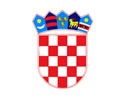 Republika HrvatskaŽupanijski sud u SiskuUred predsjednice